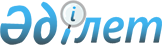 О выделении средств из резерва Правительства Республики КазахстанПостановление Правительства Республики Казахстан от 15 апреля 2008 года N 340



      В соответствии с Законом Республики Казахстан от 6 декабря 2007 года "
 О республиканском бюджете на 2008 год 
", постановлением Правительства Республики Казахстан от 20 марта 2007 года N 225 "
 Об утверждении Правил исполнения республиканского и местных бюджетов 
" Правительство Республики Казахстан 

ПОСТАНОВЛЯЕТ

:



 




      1. Выделить Агентству Республики Казахстан по защите конкуренции (Антимонопольное агентство) (далее - Агентство) из резерва Правительства Республики Казахстан, предусмотренного в республиканском бюджете на 2008 год на неотложные затраты, средства в сумме 169318000 (сто шестьдесят девять миллионов триста восемнадцать тысяч) тенге для обеспечения деятельности Агентства в 2008 году.



      


Сноска. Пункт 1 с изменениями, внесенными постановлением Правительства РК от 27.11.2008 


 N 1092 


 .






      2. Министерству финансов Республики Казахстан осуществить контроль за целевым использованием выделенных бюджетных средств.



 




      3. Настоящее постановление вводится в действие со дня подписания.


      Премьер-Министр




      Республики Казахстан             К. Масимов


					© 2012. РГП на ПХВ «Институт законодательства и правовой информации Республики Казахстан» Министерства юстиции Республики Казахстан
				